ФЕДЕРАЛЬНОЕ АГЕНТСТВО ЖЕЛЕЗНОДОРОЖНОГО ТРАНСПОРТА Федеральное государственное бюджетное образовательное учреждение высшего образования«Петербургский государственный университет путей сообщения Императора Александра I»(ФГБОУ ВО ПГУПС)Кафедра «Технология металлов»РАБОЧАЯ ПРОГРАММАдисциплины«ОСНОВЫ ТЕОРИИ НАДЕЖНОСТИ» (Б1.В.ОД.12)для направления23.03.03 «Эксплуатация транспортно-технологических машин и комплексов» по профилю «Автомобильный сервис» Форма обучения – очная, заочнаяСанкт-Петербург2018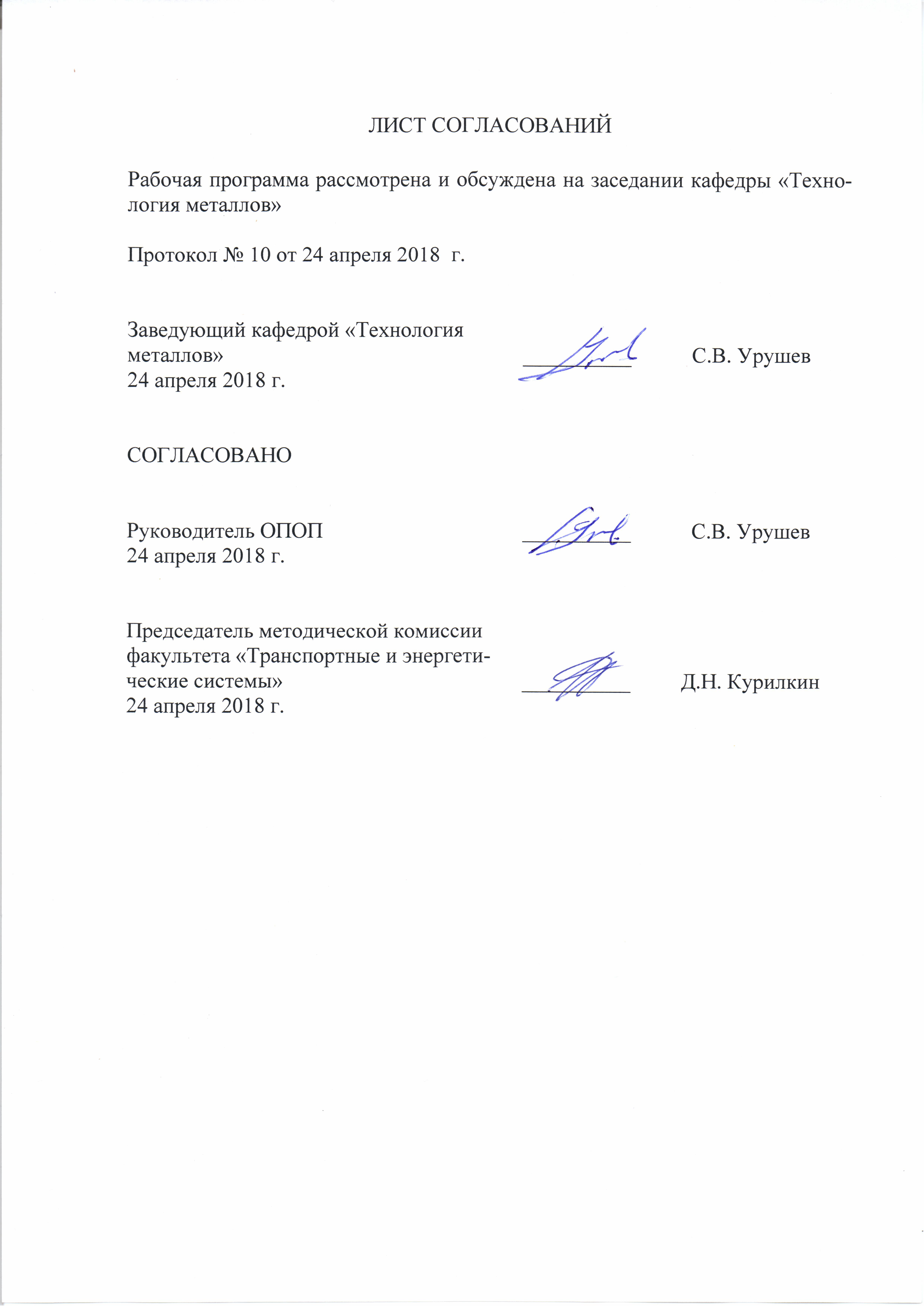  1. Цели и задачи дисциплиныРабочая программа составлена в соответствии с ФГОС ВО, утвержденным «14» декабря 2015 г., приказ №1470 по направлению 23.03.03 «Эксплуатация транспортно-технологических машин и комплексов», по дисциплине «Основы теории надежности».Целью изучения дисциплины является рассмотрение взаимосвязанных вопросов и достижение наиболее рациональной надежности машин при конструировании, испытаниях и доводке автомобилей Для достижения поставленной цели решаются следующие задачи:- изучение основных понятий и показателей надёжности;- ознакомление с основными методами сбора и обработки статистических данных о надёжности машин;- изучение основных методов испытаний машин на надёжность;- получение представлений об основах прогнозирования надёжности машин;- изучение вопросов, связанных с повышением надежности узлов, агрегатов и автомобилей в целом.2. Перечень планируемых результатов обучения по дисциплине, соотнесенных с планируемыми результатами освоения основной профессиональной образовательной программыПланируемыми результатами обучения по дисциплине являются: приобретение знаний, умений, навыков и/или опыта деятельности.В результате освоения дисциплины обучающийся должен:ЗНАТЬ:- технические условия и правила рациональной эксплуатации транспортных и транспортно-технологических машин и оборудования, причин и последствий прекращения их работоспособностиУМЕТЬ:- разрабатывать техническую документацию и методические материалы, предложения и мероприятия по осуществлению технологических процессов эксплуатации, ремонта и сервисного обслуживания транспортных и транспортно-технологических машин и оборудования различного назначения, их агрегатов, систем и элементов;- выполнять в составе коллектива исполнителей лабораторных, стендовых, полигонных, приемо-сдаточных и иных видов испытаний систем и средств, находящихся в эксплуатации транспортных и транспортно-технологических машин и оборудования;- проводить измерительный эксперимент и оценивать результат измерений;- изучать и анализировать необходимую информацию, технические данные, показатели и результаты работы по совершенствованию технологических процессов эксплуатации, ремонте и сервисного обслуживания транспортных и транспортно-технологических машин и оборудования различного назначения, их агрегатов, систем и элементов, проводить необходимые расчеты, используя современные технические средства.ВЛАДЕТЬ:- способностью выбирать материалы для применения при эксплуатации и ремонте транспортных, транспортно-технологических машин и оборудования различного назначения с учетом влияния внешних факторов и требований безопасной, эффективной эксплуатации и стоимости.Приобретенные знания, умения, навыки и/или опыт деятельности, характеризующие формирование компетенций, осваиваемые в данной дисциплине, позволяют решать профессиональные задачи, приведенные в соответствующем перечне по видам профессиональной деятельности в п. 2.4 основной профессиональной образовательной программы (ОПОП). Изучение дисциплины направлено на формирование следующих профессиональных компетенций (ПК), соответствующих видам профессиональной деятельности, на которые ориентирована программа бакалавриата: расчетно-проектная:- способностью разрабатывать техническую документацию и методические материалы, предложения и мероприятия по осуществлению технологических процессов эксплуатации, ремонта и сервисного обслуживания транспортных и транспортно-технологических машин и оборудования различного назначения, их агрегатов, систем и элементов    (ПК-3);производственно-технологическая:- способностью выбирать материалы для применения при эксплуатации и ремонте транспортных, транспортно-технологических машин и оборудования различного назначения с учетом влияния внешних факторов и требований безопасной, эффективной эксплуатации и стоимости (ПК-10);- владением знаниями технических условий и правил рациональной эксплуатации транспортных и транспортно-технологических машин и оборудования, причин и последствий прекращения их работоспособности (ПК-15);экспериментально-исследовательская:- способностью к выполнению в составе коллектива исполнителей лабораторных, стендовых, полигонных, приемо-сдаточных и иных видов испытаний систем и средств, находящихся в эксплуатации транспортных и транспортно-технологических машин и оборудования (ПК-20);- готовностью проводить измерительный эксперимент и оценивать результат измерений (ПК-21);- готовностью изучать и анализировать необходимую информацию, технические данные, показатели и результаты работы по совершенствованию технологических процессов эксплуатации, ремонте и сервисного обслуживания транспортных и транспортно-технологических машин и оборудования различного назначения, их агрегатов, систем и элементов, проводить необходимые расчеты, используя современные технические средства (ПК-22).Область профессиональной деятельности обучающихся, освоивших данную дисциплину, приведена в п. 2.1 ОПОП.Объекты профессиональной деятельности обучающихся, освоивших данную дисциплину, приведены в п. 2.2 ОПОП.3. Место дисциплины в структуре основной профессиональной образовательной программыДисциплина «Основы теории надежности» (Б1.В.ОД.12) относится к вариативной части и является обязательной дисциплиной обучающегося.4. Объем дисциплины и виды учебной работыДля очной формы обучения: Для заочной формы обучения: 5. Содержание и структура дисциплины5.1 Содержание дисциплины5.2 Разделы дисциплины и виды занятийДля очной формы обучения:Для заочной формы обучения: 6. Перечень учебно-методического обеспечения для самостоятельной работы обучающихся по дисциплине7. Фонд оценочных средств для проведения текущего контроля успеваемости и промежуточной аттестации обучающихся по дисциплинеФонд оценочных средств по дисциплине является неотъемлемой частью рабочей программы и представлен отдельным документом, рассмотренным на заседании кафедры и утвержденным заведующим кафедрой.8. Перечень основной и дополнительной учебной литературы, нормативно-правовой документации и других изданий, необходимых для освоения дисциплины8.1 Перечень основной учебной литературы, необходимой для освоения дисциплиныКононов Д.П. Основы теории надежности [Текст]: учебное пособие для лекционных и практических занятий / Д.П. Кононов; ПГУПС. - Санкт-Петербург: ПГУПС, 2014. - 97 с.8.2 Перечень дополнительной учебной литературы, необходимой для освоения дисциплины1.	Малафеев С.И., Копейкин А.И. Надежность технических систем. Примеры и задачи [Электронный ресурс]: учебное пособие. - СПб.: «Лань», 2012. – 320 с., URL: http://e.lanbook.com/view/book/2778/8.3 Перечень нормативно-правовой документации, необходимой для освоения дисциплиныПри освоении данной дисциплины нормативно-правовая документация не используется.8.4 Другие издания, необходимые для освоения дисциплиныПри освоении данной дисциплины другие издания не используются.9. Перечень ресурсов информационно-телекоммуникационной сети «Интернет», необходимых для освоения дисциплины1.	Личный кабинет обучающегося и электронная информационно-образовательная среда. [Электронный ресурс]. – Режим доступа: http://sdo.pgups.ru/  (для доступа к полнотекстовым документам требуется авторизация).2. Малафеев С.И., Копейкин А.И. Надежность технических систем. Примеры и задачи [Электронный ресурс]: учебное пособие. - СПб.: «Лань», 2012. – 320 с., URL: http://e.lanbook.com/view/book/2778/3. Курс дистанционного обучения «Основы теории надёжности» [Электронный ресурс]: www.pgups.com;10. Методические указания для обучающихся по освоению дисциплиныПорядок изучения дисциплины следующий:Освоение разделов дисциплины производится в порядке, приведенном в разделе 5 «Содержание и структура дисциплины». Обучающийся должен освоить все разделы дисциплины с помощью учебно-методического обеспечения, приведенного в разделах 6, 8 и 9 рабочей программы. Для формирования компетенций обучающийся должен представить выполненные типовые контрольные задания или иные материалы, необходимые для оценки знаний, умений, навыков и (или) опыта деятельности, предусмотренные текущим контролем (см. фонд оценочных средств по дисциплине).По итогам текущего контроля по дисциплине, обучающийся должен пройти промежуточную аттестацию (см. фонд оценочных средств по дисциплине).11. Перечень информационных технологий, используемых при осуществлении образовательного процесса по дисциплине, включая перечень программного обеспечения и информационных справочных системПри осуществлении образовательного процесса по дисциплине используются следующие информационные технологии:технические средства (персональные компьютеры, интерактивная доска);методы обучения с использованием информационных технологий (компьютерное тестирование, демонстрация мультимедийных материалов).Дисциплина обеспечена необходимым комплектом лицензионного программного обеспечения, установленного на технических средствах, размещенных в специальных помещениях и помещениях для самостоятельной работы в соответствии с расписанием занятий.12. Описание материально-технической базы, необходимой для осуществления образовательного процесса по дисциплинеМатериально-техническая база обеспечивает проведение всех видов учебных занятий, предусмотренных учебным планом по данному направлению подготовки и соответствует действующим санитарным и противопожарным нормам и правилам.Она содержит:помещения для проведения лекционных (ауд. 4-208) и практических (семинарских) занятий (ауд. 16-100), укомплектованных специализированной учебной мебелью и техническими средствами обучения, служащими для представления учебной информации большой аудитории (настенным экраном с дистанционным управлением, подвижной маркерной доской, считывающим устройством для передачи информации в компьютер, мультимедийным проектором и другими информационно-демонстрационными средствами), соответствующие действующим противопожарным правилам и нормам.помещения для проведения групповых и индивидуальных консультаций (ауд. 16-100), соответствующие действующим противопожарным правилам и нормам.помещения для проведения текущего контроля (ауд. 16-100) и промежуточной аттестации (ауд. 16-100), соответствующие действующим противопожарным правилам и нормам.помещения для самостоятельной работы (ауд. 16-100), соответствующие действующим противопожарным правилам и нормам.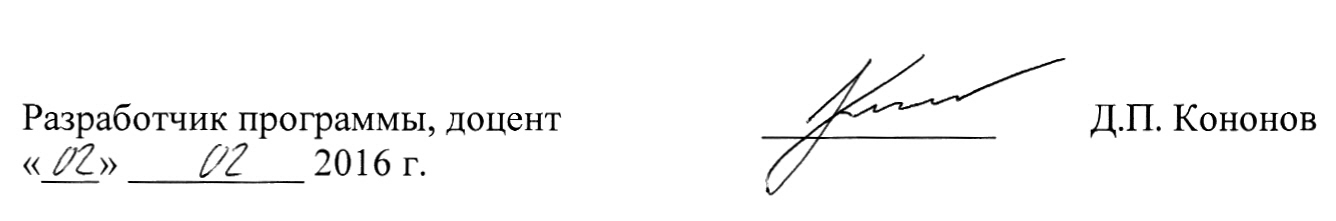 Вид учебной работыВсего часовСеместрВид учебной работыВсего часовIIКонтактная работа (по видам учебных занятий)В том числе:лекции (Л)практические занятия (ПЗ)лабораторные работы (ЛР)321616-321616-Самостоятельная работа (СРС) (всего)3131Контроль4545Форма контроля знанийЭЭОбщая трудоемкость: час / з.е.108/3,0108/3,0Вид учебной работыВсего часовКурсВид учебной работыВсего часовIIКонтактная работа (по видам учебных занятий)В том числе:лекции (Л)практические занятия (ПЗ)лабораторные работы (ЛР)844-844-Самостоятельная работа (СРС) (всего)9191Контроль99Форма контроля знанийЭ, КЛРЭ, КЛРОбщая трудоемкость: час / з.е.108/3,0108/3,0№ п/пНаименование раздела дисциплиныСодержание раздела1231Основные понятия и количественные показатели надёжности объектовОсновные понятия. Характеристики случайных величин. Вероятность безотказной работы машин. Частота отказов (плотность отказов). Интенсивность отказов. Параметр потока отказов. Наработка на отказ2Стандартизация в области надежностиТехнические регламенты и стандарты по надежности. Нормативно-техническая документация по надежности. Структура стандартов по надежности3Законы распределения случайных величин, определяющих показатели надёжности машин и их деталейНормальный закон распределения. Логарифмически нормальное распределение. Закон распределения Вейбулла. Экспоненциальный закон распределения. Закон распределения Пуассона4Сбор, обработка и анализ статистических данных о надёжности машинГенеральная и выборочная совокупности. Критерии для неприятия резко выделяющихся решений. Выбор теоретического закона распределения. Критерий согласия Колмогорова, Пирсона, Романовского, Мизеса. Доверительная граница рассеивания и относительная ошибка. Определение количества объектов в выборке5Основы надёжности технических системСтруктурные модели надёжности элементов сложных технических систем. Резервирование и его разновидности6Испытания машин на надёжностьКлассификация испытаний машин на надежность7Основы прогнозирования надежности машинЦели и задачи прогнозирования надежности машин. Методы прогнозирования надежности машин: метод экспертных оценок; моделирования; статистические методы прогнозирования. Оценка качества прогнозирования надежности машин1238Основные направления повышения надежности машинХарактеристика методов повышения надежности машин. Конструктивные методы повышения надежности машин. Технологические методы повышения надежности машин. Обеспечение надежности машин при эксплуатации. Повышение надежности машин при ремонте№ п/пНаименование разделов дисциплиныЛПЗЛРСРС1Основные понятия и количественные показатели надёжности объектов22-62Стандартизация в области надежности22--3Законы распределения случайных величин, определяющих показатели надёжности машин и их деталей22-64Сбор, обработка и анализ статистических данных о надёжности машин22-145Основы надёжности технических систем22-56Испытания машин на надёжность22--7Основы прогнозирования надежности машин22--8Основные направления повышения надежности машин22--ИтогоИтого1616-31№ п/пНаименование раздела дисциплиныЛПЗЛРСРС1Основные понятия и количественные показатели надёжности объектов2--192Стандартизация в области надежности---43Законы распределения случайных величин, определяющих показатели надёжности машин и их деталей2--194Сбор, обработка и анализ статистических данных о надёжности машин-2-195Основы надёжности технических систем-2-186Испытания машин на надёжность---47Основы прогнозирования надежности машин---48Основные направления повышения надежности машин---4ИтогоИтого44-91№п/пНаименование раздела дисциплиныПеречень учебно-методического обеспечения1Основные понятия и количественные показатели надёжности объектовКононов Д.П. Основы теории надежности [Текст]: учебное пособие для лекционных и практических занятий: ПГУПС. - СПб: ПГУПС, 2014. - 97 с.2Стандартизация в области надежностиКононов Д.П. Основы теории надежности [Текст]: учебное пособие для лекционных и практических занятий: ПГУПС. - СПб: ПГУПС, 2014. - 97 с.3Законы распределения случайных величин, определяющих показатели надёжности машин и их деталейКононов Д.П. Основы теории надежности [Текст]: учебное пособие для лекционных и практических занятий: ПГУПС. - СПб: ПГУПС, 2014. - 97 с.4Сбор, обработка и анализ статистических данных о надёжности машинКононов Д.П. Основы теории надежности [Текст]: учебное пособие для лекционных и практических занятий: ПГУПС. - СПб: ПГУПС, 2014. - 97 с.5Основы надёжности технических системКононов Д.П. Основы теории надежности [Текст]: учебное пособие для лекционных и практических занятий: ПГУПС. - СПб: ПГУПС, 2014. - 97 с.6Испытания машин на надёжностьКононов Д.П. Основы теории надежности [Текст]: учебное пособие для лекционных и практических занятий: ПГУПС. - СПб: ПГУПС, 2014. - 97 с.7Основы прогнозирования надежности машинКононов Д.П. Основы теории надежности [Текст]: учебное пособие для лекционных и практических занятий: ПГУПС. - СПб: ПГУПС, 2014. - 97 с.8Основные направления повышения надежности машинКононов Д.П. Основы теории надежности [Текст]: учебное пособие для лекционных и практических занятий: ПГУПС. - СПб: ПГУПС, 2014. - 97 с.Разработчик программы, доцентД.П. Кононов«_20__» _04____ 20 _18_ г.